ПРИКАЗЫВАЮ:1. Внести в приложение к приказу Министерства жилищно-коммунального хозяйства и энергетики Камчатского края от 16.11.2015 № 558 «Об утверждении нормативов расхода тепловой энергии, используемой на подогрев холодной воды для предоставления коммунальной услуги по горячему водоснабжению в военных городках» изменения, изложив его в редакции согласно приложению к настоящему приказу.2. Настоящий приказ вступает в силу через 10 дней после дня его официального опубликования и распространяется на правоотношения, возникающие с 01.01.2021 года.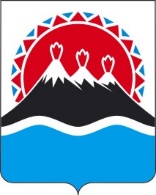 МИНИСТЕРСТВО ЖИЛИЩНО-КОММУНАЛЬНОГОХОЗЯЙСТВА И ЭНЕРГЕТИКИКАМЧАТСКОГО КРАЯПРИКАЗ № [Номер документа]г. Петропавловск-Камчатскийот [Дата регистрации]О внесении изменений в приложение к приказу Министерства жилищно-коммунального хозяйства и энергетики Камчатского края от 16.11.2015 № 558 «Об утверждении нормативов расхода тепловой энергии, используемой на подогрев холодной воды для предоставления коммунальной услуги по горячему водоснабжению в военных городках» Врио Министра[горизонтальный штамп подписи 1]А.А. ПитиримовПриложение к приказу Министерства жилищно- коммунального хозяйства и энергетики Камчатского края                    от [Дата регистрации] № [Номер документа]«Приложение к приказу Министерства жилищно-коммунального хозяйства и энергетики Камчатского края                   от 16 ноября 2015 №  558Приложение к приказу Министерства жилищно- коммунального хозяйства и энергетики Камчатского края                    от [Дата регистрации] № [Номер документа]«Приложение к приказу Министерства жилищно-коммунального хозяйства и энергетики Камчатского края                   от 16 ноября 2015 №  558Приложение к приказу Министерства жилищно- коммунального хозяйства и энергетики Камчатского края                    от [Дата регистрации] № [Номер документа]«Приложение к приказу Министерства жилищно-коммунального хозяйства и энергетики Камчатского края                   от 16 ноября 2015 №  558Приложение к приказу Министерства жилищно- коммунального хозяйства и энергетики Камчатского края                    от [Дата регистрации] № [Номер документа]«Приложение к приказу Министерства жилищно-коммунального хозяйства и энергетики Камчатского края                   от 16 ноября 2015 №  558Приложение к приказу Министерства жилищно- коммунального хозяйства и энергетики Камчатского края                    от [Дата регистрации] № [Номер документа]«Приложение к приказу Министерства жилищно-коммунального хозяйства и энергетики Камчатского края                   от 16 ноября 2015 №  558Военный городокВоенный городокНорматив расхода тепловой энергии, используемой на подогрев холодной воды в целях предоставления коммунальной услуги по горячему водоснабжению, Гкал на 1 куб.мНорматив расхода тепловой энергии, используемой на подогрев холодной воды в целях предоставления коммунальной услуги по горячему водоснабжению, Гкал на 1 куб.мНорматив расхода тепловой энергии, используемой на подогрев холодной воды в целях предоставления коммунальной услуги по горячему водоснабжению, Гкал на 1 куб.мНорматив расхода тепловой энергии, используемой на подогрев холодной воды в целях предоставления коммунальной услуги по горячему водоснабжению, Гкал на 1 куб.мНорматив расхода тепловой энергии, используемой на подогрев холодной воды в целях предоставления коммунальной услуги по горячему водоснабжению, Гкал на 1 куб.мНорматив расхода тепловой энергии, используемой на подогрев холодной воды в целях предоставления коммунальной услуги по горячему водоснабжению, Гкал на 1 куб.мНорматив расхода тепловой энергии, используемой на подогрев холодной воды в целях предоставления коммунальной услуги по горячему водоснабжению, Гкал на 1 куб.мНорматив расхода тепловой энергии, используемой на подогрев холодной воды в целях предоставления коммунальной услуги по горячему водоснабжению, Гкал на 1 куб.мНорматив расхода тепловой энергии, используемой на подогрев холодной воды в целях предоставления коммунальной услуги по горячему водоснабжению, Гкал на 1 куб.мНорматив расхода тепловой энергии, используемой на подогрев холодной воды в целях предоставления коммунальной услуги по горячему водоснабжению, Гкал на 1 куб.мНорматив расхода тепловой энергии, используемой на подогрев холодной воды в целях предоставления коммунальной услуги по горячему водоснабжению, Гкал на 1 куб.мНорматив расхода тепловой энергии, используемой на подогрев холодной воды в целях предоставления коммунальной услуги по горячему водоснабжению, Гкал на 1 куб.мНорматив расхода тепловой энергии, используемой на подогрев холодной воды в целях предоставления коммунальной услуги по горячему водоснабжению, Гкал на 1 куб.мНорматив расхода тепловой энергии, используемой на подогрев холодной воды в целях предоставления коммунальной услуги по горячему водоснабжению, Гкал на 1 куб.мНорматив расхода тепловой энергии, используемой на подогрев холодной воды в целях предоставления коммунальной услуги по горячему водоснабжению, Гкал на 1 куб.мНорматив расхода тепловой энергии, используемой на подогрев холодной воды в целях предоставления коммунальной услуги по горячему водоснабжению, Гкал на 1 куб.мНорматив расхода тепловой энергии, используемой на подогрев холодной воды в целях предоставления коммунальной услуги по горячему водоснабжению, Гкал на 1 куб.мНорматив расхода тепловой энергии, используемой на подогрев холодной воды в целях предоставления коммунальной услуги по горячему водоснабжению, Гкал на 1 куб.мНорматив расхода тепловой энергии, используемой на подогрев холодной воды в целях предоставления коммунальной услуги по горячему водоснабжению, Гкал на 1 куб.мНорматив расхода тепловой энергии, используемой на подогрев холодной воды в целях предоставления коммунальной услуги по горячему водоснабжению, Гкал на 1 куб.мНорматив расхода тепловой энергии, используемой на подогрев холодной воды в целях предоставления коммунальной услуги по горячему водоснабжению, Гкал на 1 куб.мНорматив расхода тепловой энергии, используемой на подогрев холодной воды в целях предоставления коммунальной услуги по горячему водоснабжению, Гкал на 1 куб.мНорматив расхода тепловой энергии, используемой на подогрев холодной воды в целях предоставления коммунальной услуги по горячему водоснабжению, Гкал на 1 куб.мНорматив расхода тепловой энергии, используемой на подогрев холодной воды в целях предоставления коммунальной услуги по горячему водоснабжению, Гкал на 1 куб.мВоенный городокВоенный городокбез наружной сети горячего водоснабжениябез наружной сети горячего водоснабжениябез наружной сети горячего водоснабжениябез наружной сети горячего водоснабжениябез наружной сети горячего водоснабжениябез наружной сети горячего водоснабжениябез наружной сети горячего водоснабжениябез наружной сети горячего водоснабжениябез наружной сети горячего водоснабжениябез наружной сети горячего водоснабжениябез наружной сети горячего водоснабжениябез наружной сети горячего водоснабженияс наружной сетью горячего водоснабженияс наружной сетью горячего водоснабженияс наружной сетью горячего водоснабженияс наружной сетью горячего водоснабженияс наружной сетью горячего водоснабженияс наружной сетью горячего водоснабженияс наружной сетью горячего водоснабженияс наружной сетью горячего водоснабженияс наружной сетью горячего водоснабженияс наружной сетью горячего водоснабженияс наружной сетью горячего водоснабженияс наружной сетью горячего водоснабженияВоенный городокВоенный городокс изолированными стоякамис изолированными стоякамис изолированными стоякамис изолированными стоякамис изолированными стоякамис изолированными стоякамис изолированными стоякамис неизолированными стоякамис неизолированными стоякамис неизолированными стоякамис неизолированными стоякамис неизолированными стоякамис изолированными стоякамис изолированными стоякамис изолированными стоякамис изолированными стоякамис изолированными стоякамис изолированными стоякамис изолированными стоякамис неизолированными стоякамис неизолированными стоякамис неизолированными стоякамис неизолированными стоякамис неизолированными стоякамиВоенный городокВоенный городокс полотенце-сушителямис полотенце-сушителямис полотенце-сушителямибез полотенцесу-шителейбез полотенцесу-шителейбез полотенцесу-шителейбез полотенцесу-шителейс полотенцесу-шителямис полотенцесу-шителямис полотенцесу-шителямибез полотенцесу-шителейбез полотенцесу-шителейс полотенцесу-шителямис полотенцесу-шителямис полотенцесу-шителямис полотенцесу-шителямибез полотенцесу-шителейбез полотенцесу-шителейбез полотенцесу-шителейс полотенцесу-шителямис полотенцесу-шителямибез полотенцесу-шителейбез полотенцесу-шителейбез полотенцесу-шителей1. Елизовский муниципальный район1. Елизовский муниципальный район1. Елизовский муниципальный район1. Елизовский муниципальный район1. Елизовский муниципальный район1. Елизовский муниципальный район1. Елизовский муниципальный район1. Елизовский муниципальный район1. Елизовский муниципальный район1. Елизовский муниципальный район1. Елизовский муниципальный район1. Елизовский муниципальный район1. Елизовский муниципальный район1. Елизовский муниципальный район1. Елизовский муниципальный район1. Елизовский муниципальный район1. Елизовский муниципальный район1. Елизовский муниципальный район1. Елизовский муниципальный район1. Елизовский муниципальный район1. Елизовский муниципальный район1. Елизовский муниципальный район1. Елизовский муниципальный район1. Елизовский муниципальный район1. Елизовский муниципальный район1. Елизовский муниципальный районЕлизовское городское поселение                                (вг №1 котельная №2-1-10, вг №28 котельная 2-28-2, вг №30 котельная 2-30-7, вг №31 котельная 2-31-6) Елизовское городское поселение                                (вг №1 котельная №2-1-10, вг №28 котельная 2-28-2, вг №30 котельная 2-30-7, вг №31 котельная 2-31-6) ―――――――0,05920,05920,0592――――――――――――――Корякское сельское поселение                                (вг №78, котельная  №2-78-33)Корякское сельское поселение                                (вг №78, котельная  №2-78-33)―――――――0,05820,05820,0582――――――――――――――Военный городокВоенный городокНорматив расхода тепловой энергии, используемой на подогрев холодной воды в целях предоставления коммунальной услуги по горячему водоснабжению, Гкал на 1 куб.мНорматив расхода тепловой энергии, используемой на подогрев холодной воды в целях предоставления коммунальной услуги по горячему водоснабжению, Гкал на 1 куб.мНорматив расхода тепловой энергии, используемой на подогрев холодной воды в целях предоставления коммунальной услуги по горячему водоснабжению, Гкал на 1 куб.мНорматив расхода тепловой энергии, используемой на подогрев холодной воды в целях предоставления коммунальной услуги по горячему водоснабжению, Гкал на 1 куб.мНорматив расхода тепловой энергии, используемой на подогрев холодной воды в целях предоставления коммунальной услуги по горячему водоснабжению, Гкал на 1 куб.мНорматив расхода тепловой энергии, используемой на подогрев холодной воды в целях предоставления коммунальной услуги по горячему водоснабжению, Гкал на 1 куб.мНорматив расхода тепловой энергии, используемой на подогрев холодной воды в целях предоставления коммунальной услуги по горячему водоснабжению, Гкал на 1 куб.мНорматив расхода тепловой энергии, используемой на подогрев холодной воды в целях предоставления коммунальной услуги по горячему водоснабжению, Гкал на 1 куб.мНорматив расхода тепловой энергии, используемой на подогрев холодной воды в целях предоставления коммунальной услуги по горячему водоснабжению, Гкал на 1 куб.мНорматив расхода тепловой энергии, используемой на подогрев холодной воды в целях предоставления коммунальной услуги по горячему водоснабжению, Гкал на 1 куб.мНорматив расхода тепловой энергии, используемой на подогрев холодной воды в целях предоставления коммунальной услуги по горячему водоснабжению, Гкал на 1 куб.мНорматив расхода тепловой энергии, используемой на подогрев холодной воды в целях предоставления коммунальной услуги по горячему водоснабжению, Гкал на 1 куб.мНорматив расхода тепловой энергии, используемой на подогрев холодной воды в целях предоставления коммунальной услуги по горячему водоснабжению, Гкал на 1 куб.мНорматив расхода тепловой энергии, используемой на подогрев холодной воды в целях предоставления коммунальной услуги по горячему водоснабжению, Гкал на 1 куб.мНорматив расхода тепловой энергии, используемой на подогрев холодной воды в целях предоставления коммунальной услуги по горячему водоснабжению, Гкал на 1 куб.мНорматив расхода тепловой энергии, используемой на подогрев холодной воды в целях предоставления коммунальной услуги по горячему водоснабжению, Гкал на 1 куб.мНорматив расхода тепловой энергии, используемой на подогрев холодной воды в целях предоставления коммунальной услуги по горячему водоснабжению, Гкал на 1 куб.мНорматив расхода тепловой энергии, используемой на подогрев холодной воды в целях предоставления коммунальной услуги по горячему водоснабжению, Гкал на 1 куб.мНорматив расхода тепловой энергии, используемой на подогрев холодной воды в целях предоставления коммунальной услуги по горячему водоснабжению, Гкал на 1 куб.мНорматив расхода тепловой энергии, используемой на подогрев холодной воды в целях предоставления коммунальной услуги по горячему водоснабжению, Гкал на 1 куб.мНорматив расхода тепловой энергии, используемой на подогрев холодной воды в целях предоставления коммунальной услуги по горячему водоснабжению, Гкал на 1 куб.мНорматив расхода тепловой энергии, используемой на подогрев холодной воды в целях предоставления коммунальной услуги по горячему водоснабжению, Гкал на 1 куб.мНорматив расхода тепловой энергии, используемой на подогрев холодной воды в целях предоставления коммунальной услуги по горячему водоснабжению, Гкал на 1 куб.мНорматив расхода тепловой энергии, используемой на подогрев холодной воды в целях предоставления коммунальной услуги по горячему водоснабжению, Гкал на 1 куб.мВоенный городокВоенный городокбез наружной сети горячего водоснабжениябез наружной сети горячего водоснабжениябез наружной сети горячего водоснабжениябез наружной сети горячего водоснабжениябез наружной сети горячего водоснабжениябез наружной сети горячего водоснабжениябез наружной сети горячего водоснабжениябез наружной сети горячего водоснабжениябез наружной сети горячего водоснабжениябез наружной сети горячего водоснабжениябез наружной сети горячего водоснабжениябез наружной сети горячего водоснабженияс наружной сетью горячего водоснабженияс наружной сетью горячего водоснабженияс наружной сетью горячего водоснабженияс наружной сетью горячего водоснабженияс наружной сетью горячего водоснабженияс наружной сетью горячего водоснабженияс наружной сетью горячего водоснабженияс наружной сетью горячего водоснабженияс наружной сетью горячего водоснабженияс наружной сетью горячего водоснабженияс наружной сетью горячего водоснабженияс наружной сетью горячего водоснабженияВоенный городокВоенный городокс изолированными стоякамис изолированными стоякамис изолированными стоякамис изолированными стоякамис изолированными стоякамис изолированными стоякамис изолированными стоякамис неизолированными стоякамис неизолированными стоякамис неизолированными стоякамис неизолированными стоякамис неизолированными стоякамис изолированными стоякамис изолированными стоякамис изолированными стоякамис изолированными стоякамис изолированными стоякамис изолированными стоякамис изолированными стоякамис неизолированными стоякамис неизолированными стоякамис неизолированными стоякамис неизолированными стоякамис неизолированными стоякамиВоенный городокВоенный городокс полотенце-сушителямис полотенце-сушителямис полотенце-сушителямибез полотенцесу-шителейбез полотенцесу-шителейбез полотенцесу-шителейбез полотенцесу-шителейс полотенцесу-шителямис полотенцесу-шителямис полотенцесу-шителямибез полотенцесу-шителейбез полотенцесу-шителейс полотенцесу-шителямис полотенцесу-шителямис полотенцесу-шителямис полотенцесу-шителямибез полотенцесу-шителейбез полотенцесу-шителейбез полотенцесу-шителейс полотенцесу-шителямис полотенцесу-шителямибез полотенцесу-шителейбез полотенцесу-шителейбез полотенцесу-шителейНачикинское сельское поселение,             п. Начики, п. Сокоч (вг №33 котельная №2-33-4; вг №34 котельная №2-34-2) Начикинское сельское поселение,             п. Начики, п. Сокоч (вг №33 котельная №2-33-4; вг №34 котельная №2-34-2) ―――――――0,05810,05810,0581――――――――――――――Новоавачинское сельское поселение                                (вг 23, котельная  №2-23-209)Новоавачинское сельское поселение                                (вг 23, котельная  №2-23-209)―――――――0,05920,05920,0592――――――――――――――Новолесновское СП (вг №79, котельная № 2-79-4, вг №14, котельная №2-14-262) Новолесновское СП (вг №79, котельная № 2-79-4, вг №14, котельная №2-14-262) ―――――――0,05820,05820,0582―――――――――0,07220,0722―――Паратунское сельское поселение                                (вг №56, котельная  № 3-56-10)Паратунское сельское поселение                                (вг №56, котельная  № 3-56-10)―――――――――――――――――――0,07220,0722―――Вулканное городское поселение                                 (вг №19 котельная №2-19-67)Вулканное городское поселение                                 (вг №19 котельная №2-19-67)―――――――0,05940,05940,0594――――――――――――――Пионерское сельское поселение                                (вг №17, котельная №1-17-56) Пионерское сельское поселение                                (вг №17, котельная №1-17-56) ―――――――0,06350,06350,0635――――――――――――――2. Мильковский муниципальный район2. Мильковский муниципальный район2. Мильковский муниципальный район2. Мильковский муниципальный район2. Мильковский муниципальный район2. Мильковский муниципальный район2. Мильковский муниципальный район2. Мильковский муниципальный район2. Мильковский муниципальный район2. Мильковский муниципальный район2. Мильковский муниципальный район2. Мильковский муниципальный район2. Мильковский муниципальный район2. Мильковский муниципальный район2. Мильковский муниципальный район2. Мильковский муниципальный район2. Мильковский муниципальный район2. Мильковский муниципальный район2. Мильковский муниципальный район2. Мильковский муниципальный район2. Мильковский муниципальный район2. Мильковский муниципальный район2. Мильковский муниципальный район2. Мильковский муниципальный район2. Мильковский муниципальный район2. Мильковский муниципальный район2.1. Мильковское сельское поселение                                 (вг № 76 котельная №2-76-36)2.1. Мильковское сельское поселение                                 (вг № 76 котельная №2-76-36)―――――――0,05770,05770,0577――――――――――――――Военный городокВоенный городокНорматив расхода тепловой энергии, используемой на подогрев холодной воды в целях предоставления коммунальной услуги по горячему водоснабжению, Гкал на 1 куб.мНорматив расхода тепловой энергии, используемой на подогрев холодной воды в целях предоставления коммунальной услуги по горячему водоснабжению, Гкал на 1 куб.мНорматив расхода тепловой энергии, используемой на подогрев холодной воды в целях предоставления коммунальной услуги по горячему водоснабжению, Гкал на 1 куб.мНорматив расхода тепловой энергии, используемой на подогрев холодной воды в целях предоставления коммунальной услуги по горячему водоснабжению, Гкал на 1 куб.мНорматив расхода тепловой энергии, используемой на подогрев холодной воды в целях предоставления коммунальной услуги по горячему водоснабжению, Гкал на 1 куб.мНорматив расхода тепловой энергии, используемой на подогрев холодной воды в целях предоставления коммунальной услуги по горячему водоснабжению, Гкал на 1 куб.мНорматив расхода тепловой энергии, используемой на подогрев холодной воды в целях предоставления коммунальной услуги по горячему водоснабжению, Гкал на 1 куб.мНорматив расхода тепловой энергии, используемой на подогрев холодной воды в целях предоставления коммунальной услуги по горячему водоснабжению, Гкал на 1 куб.мНорматив расхода тепловой энергии, используемой на подогрев холодной воды в целях предоставления коммунальной услуги по горячему водоснабжению, Гкал на 1 куб.мНорматив расхода тепловой энергии, используемой на подогрев холодной воды в целях предоставления коммунальной услуги по горячему водоснабжению, Гкал на 1 куб.мНорматив расхода тепловой энергии, используемой на подогрев холодной воды в целях предоставления коммунальной услуги по горячему водоснабжению, Гкал на 1 куб.мНорматив расхода тепловой энергии, используемой на подогрев холодной воды в целях предоставления коммунальной услуги по горячему водоснабжению, Гкал на 1 куб.мНорматив расхода тепловой энергии, используемой на подогрев холодной воды в целях предоставления коммунальной услуги по горячему водоснабжению, Гкал на 1 куб.мНорматив расхода тепловой энергии, используемой на подогрев холодной воды в целях предоставления коммунальной услуги по горячему водоснабжению, Гкал на 1 куб.мНорматив расхода тепловой энергии, используемой на подогрев холодной воды в целях предоставления коммунальной услуги по горячему водоснабжению, Гкал на 1 куб.мНорматив расхода тепловой энергии, используемой на подогрев холодной воды в целях предоставления коммунальной услуги по горячему водоснабжению, Гкал на 1 куб.мНорматив расхода тепловой энергии, используемой на подогрев холодной воды в целях предоставления коммунальной услуги по горячему водоснабжению, Гкал на 1 куб.мНорматив расхода тепловой энергии, используемой на подогрев холодной воды в целях предоставления коммунальной услуги по горячему водоснабжению, Гкал на 1 куб.мНорматив расхода тепловой энергии, используемой на подогрев холодной воды в целях предоставления коммунальной услуги по горячему водоснабжению, Гкал на 1 куб.мНорматив расхода тепловой энергии, используемой на подогрев холодной воды в целях предоставления коммунальной услуги по горячему водоснабжению, Гкал на 1 куб.мНорматив расхода тепловой энергии, используемой на подогрев холодной воды в целях предоставления коммунальной услуги по горячему водоснабжению, Гкал на 1 куб.мНорматив расхода тепловой энергии, используемой на подогрев холодной воды в целях предоставления коммунальной услуги по горячему водоснабжению, Гкал на 1 куб.мНорматив расхода тепловой энергии, используемой на подогрев холодной воды в целях предоставления коммунальной услуги по горячему водоснабжению, Гкал на 1 куб.мНорматив расхода тепловой энергии, используемой на подогрев холодной воды в целях предоставления коммунальной услуги по горячему водоснабжению, Гкал на 1 куб.мВоенный городокВоенный городокбез наружной сети горячего водоснабжениябез наружной сети горячего водоснабжениябез наружной сети горячего водоснабжениябез наружной сети горячего водоснабжениябез наружной сети горячего водоснабжениябез наружной сети горячего водоснабжениябез наружной сети горячего водоснабжениябез наружной сети горячего водоснабжениябез наружной сети горячего водоснабжениябез наружной сети горячего водоснабжениябез наружной сети горячего водоснабжениябез наружной сети горячего водоснабжениябез наружной сети горячего водоснабженияс наружной сетью горячего водоснабженияс наружной сетью горячего водоснабженияс наружной сетью горячего водоснабженияс наружной сетью горячего водоснабженияс наружной сетью горячего водоснабженияс наружной сетью горячего водоснабженияс наружной сетью горячего водоснабженияс наружной сетью горячего водоснабженияс наружной сетью горячего водоснабженияс наружной сетью горячего водоснабженияс наружной сетью горячего водоснабженияВоенный городокВоенный городокс изолированными стоякамис изолированными стоякамис изолированными стоякамис изолированными стоякамис изолированными стоякамис изолированными стоякамис неизолированными стоякамис неизолированными стоякамис неизолированными стоякамис неизолированными стоякамис неизолированными стоякамис неизолированными стоякамис неизолированными стоякамис изолированными стоякамис изолированными стоякамис изолированными стоякамис изолированными стоякамис изолированными стоякамис изолированными стоякамис изолированными стоякамис неизолированными стоякамис неизолированными стоякамис неизолированными стоякамис неизолированными стоякамиВоенный городокВоенный городокс полотенце-сушителямис полотенце-сушителямибез полотенцесу-шителейбез полотенцесу-шителейбез полотенцесу-шителейбез полотенцесу-шителейс полотенцесу-шителямис полотенцесу-шителямис полотенцесу-шителямибез полотенцесу-шителейбез полотенцесу-шителейбез полотенцесу-шителейбез полотенцесу-шителейс полотенцесу-шителямис полотенцесу-шителямис полотенцесу-шителямис полотенцесу-шителямибез полотенцесу-шителейбез полотенцесу-шителейбез полотенцесу-шителейс полотенцесу-шителямис полотенцесу-шителямибез полотенцесу-шителейбез полотенцесу-шителей3. Петропавловск-Камчатский городской округ3. Петропавловск-Камчатский городской округ3. Петропавловск-Камчатский городской округ3. Петропавловск-Камчатский городской округ3. Петропавловск-Камчатский городской округ3. Петропавловск-Камчатский городской округ3. Петропавловск-Камчатский городской округ3. Петропавловск-Камчатский городской округ3. Петропавловск-Камчатский городской округ3. Петропавловск-Камчатский городской округ3. Петропавловск-Камчатский городской округ3. Петропавловск-Камчатский городской округ3. Петропавловск-Камчатский городской округ3. Петропавловск-Камчатский городской округ3. Петропавловск-Камчатский городской округ3. Петропавловск-Камчатский городской округ3. Петропавловск-Камчатский городской округ3. Петропавловск-Камчатский городской округ3. Петропавловск-Камчатский городской округ3. Петропавловск-Камчатский городской округ3. Петропавловск-Камчатский городской округ3. Петропавловск-Камчатский городской округ3. Петропавловск-Камчатский городской округ3. Петропавловск-Камчатский городской округ3. Петропавловск-Камчатский городской округ3. Петропавловск-Камчатский городской округ (вг №6 котельная №1-6-1, №1-6-35Ц;  вг №27 котельная   №1-27-18;  вг №33 котельная №1-33-25,  вг №48 котельная №1-48-106, вг №5 котельная   №1-5-289, вг №8 котельная №1-8-56) (вг №6 котельная №1-6-1, №1-6-35Ц;  вг №27 котельная   №1-27-18;  вг №33 котельная №1-33-25,  вг №48 котельная №1-48-106, вг №5 котельная   №1-5-289, вг №8 котельная №1-8-56)―――――――0,06150,06150,0615―――――――――0,10040,1004―――4. Усть-Камчатский муниципальный район 4. Усть-Камчатский муниципальный район 4. Усть-Камчатский муниципальный район 4. Усть-Камчатский муниципальный район 4. Усть-Камчатский муниципальный район 4. Усть-Камчатский муниципальный район 4. Усть-Камчатский муниципальный район 4. Усть-Камчатский муниципальный район 4. Усть-Камчатский муниципальный район 4. Усть-Камчатский муниципальный район 4. Усть-Камчатский муниципальный район 4. Усть-Камчатский муниципальный район 4. Усть-Камчатский муниципальный район 4. Усть-Камчатский муниципальный район 4. Усть-Камчатский муниципальный район 4. Усть-Камчатский муниципальный район 4. Усть-Камчатский муниципальный район 4. Усть-Камчатский муниципальный район 4. Усть-Камчатский муниципальный район 4. Усть-Камчатский муниципальный район 4. Усть-Камчатский муниципальный район 4. Усть-Камчатский муниципальный район 4. Усть-Камчатский муниципальный район 4. Усть-Камчатский муниципальный район 4. Усть-Камчатский муниципальный район 4. Усть-Камчатский муниципальный район 4.1. Ключевское сельское поселение                                  (вг №20 котельная №4-20-219,   вг №14 котельная №4-14-7)4.1. Ключевское сельское поселение                                  (вг №20 котельная №4-20-219,   вг №14 котельная №4-14-7)―――――――0,05710,05710,0571―――――――――0,07220,0722―――5. Вилючинский городской округ                                        (вг №47 котельная №3-47-6)5. Вилючинский городской округ                                        (вг №47 котельная №3-47-6)―――――――0,06150,06150,0615――――――――――――――1. Нормативы расхода тепловой энергии, используемой на подогрев холодной воды в целях предоставления коммунальной услуги по горячему водоснабжению (за исключением норматива расхода тепловой энергии, используемой на подогрев холодной воды в целях предоставления коммунальной услуги по горячему водоснабжению при закрытой системе горячего водоснабжения (с неизолированными стояками и полотенцесушителями)) определены с применением расчетного метода.2. Норматив расхода тепловой энергии, используемой на подогрев холодной воды в целях предоставления коммунальной услуги по горячему водоснабжению при закрытой системе горячего водоснабжения (с неизолированными стояками и полотенцесушителями) определен с применением метода аналогов.».1. Нормативы расхода тепловой энергии, используемой на подогрев холодной воды в целях предоставления коммунальной услуги по горячему водоснабжению (за исключением норматива расхода тепловой энергии, используемой на подогрев холодной воды в целях предоставления коммунальной услуги по горячему водоснабжению при закрытой системе горячего водоснабжения (с неизолированными стояками и полотенцесушителями)) определены с применением расчетного метода.2. Норматив расхода тепловой энергии, используемой на подогрев холодной воды в целях предоставления коммунальной услуги по горячему водоснабжению при закрытой системе горячего водоснабжения (с неизолированными стояками и полотенцесушителями) определен с применением метода аналогов.».1. Нормативы расхода тепловой энергии, используемой на подогрев холодной воды в целях предоставления коммунальной услуги по горячему водоснабжению (за исключением норматива расхода тепловой энергии, используемой на подогрев холодной воды в целях предоставления коммунальной услуги по горячему водоснабжению при закрытой системе горячего водоснабжения (с неизолированными стояками и полотенцесушителями)) определены с применением расчетного метода.2. Норматив расхода тепловой энергии, используемой на подогрев холодной воды в целях предоставления коммунальной услуги по горячему водоснабжению при закрытой системе горячего водоснабжения (с неизолированными стояками и полотенцесушителями) определен с применением метода аналогов.».1. Нормативы расхода тепловой энергии, используемой на подогрев холодной воды в целях предоставления коммунальной услуги по горячему водоснабжению (за исключением норматива расхода тепловой энергии, используемой на подогрев холодной воды в целях предоставления коммунальной услуги по горячему водоснабжению при закрытой системе горячего водоснабжения (с неизолированными стояками и полотенцесушителями)) определены с применением расчетного метода.2. Норматив расхода тепловой энергии, используемой на подогрев холодной воды в целях предоставления коммунальной услуги по горячему водоснабжению при закрытой системе горячего водоснабжения (с неизолированными стояками и полотенцесушителями) определен с применением метода аналогов.».1. Нормативы расхода тепловой энергии, используемой на подогрев холодной воды в целях предоставления коммунальной услуги по горячему водоснабжению (за исключением норматива расхода тепловой энергии, используемой на подогрев холодной воды в целях предоставления коммунальной услуги по горячему водоснабжению при закрытой системе горячего водоснабжения (с неизолированными стояками и полотенцесушителями)) определены с применением расчетного метода.2. Норматив расхода тепловой энергии, используемой на подогрев холодной воды в целях предоставления коммунальной услуги по горячему водоснабжению при закрытой системе горячего водоснабжения (с неизолированными стояками и полотенцесушителями) определен с применением метода аналогов.».1. Нормативы расхода тепловой энергии, используемой на подогрев холодной воды в целях предоставления коммунальной услуги по горячему водоснабжению (за исключением норматива расхода тепловой энергии, используемой на подогрев холодной воды в целях предоставления коммунальной услуги по горячему водоснабжению при закрытой системе горячего водоснабжения (с неизолированными стояками и полотенцесушителями)) определены с применением расчетного метода.2. Норматив расхода тепловой энергии, используемой на подогрев холодной воды в целях предоставления коммунальной услуги по горячему водоснабжению при закрытой системе горячего водоснабжения (с неизолированными стояками и полотенцесушителями) определен с применением метода аналогов.».1. Нормативы расхода тепловой энергии, используемой на подогрев холодной воды в целях предоставления коммунальной услуги по горячему водоснабжению (за исключением норматива расхода тепловой энергии, используемой на подогрев холодной воды в целях предоставления коммунальной услуги по горячему водоснабжению при закрытой системе горячего водоснабжения (с неизолированными стояками и полотенцесушителями)) определены с применением расчетного метода.2. Норматив расхода тепловой энергии, используемой на подогрев холодной воды в целях предоставления коммунальной услуги по горячему водоснабжению при закрытой системе горячего водоснабжения (с неизолированными стояками и полотенцесушителями) определен с применением метода аналогов.».1. Нормативы расхода тепловой энергии, используемой на подогрев холодной воды в целях предоставления коммунальной услуги по горячему водоснабжению (за исключением норматива расхода тепловой энергии, используемой на подогрев холодной воды в целях предоставления коммунальной услуги по горячему водоснабжению при закрытой системе горячего водоснабжения (с неизолированными стояками и полотенцесушителями)) определены с применением расчетного метода.2. Норматив расхода тепловой энергии, используемой на подогрев холодной воды в целях предоставления коммунальной услуги по горячему водоснабжению при закрытой системе горячего водоснабжения (с неизолированными стояками и полотенцесушителями) определен с применением метода аналогов.».1. Нормативы расхода тепловой энергии, используемой на подогрев холодной воды в целях предоставления коммунальной услуги по горячему водоснабжению (за исключением норматива расхода тепловой энергии, используемой на подогрев холодной воды в целях предоставления коммунальной услуги по горячему водоснабжению при закрытой системе горячего водоснабжения (с неизолированными стояками и полотенцесушителями)) определены с применением расчетного метода.2. Норматив расхода тепловой энергии, используемой на подогрев холодной воды в целях предоставления коммунальной услуги по горячему водоснабжению при закрытой системе горячего водоснабжения (с неизолированными стояками и полотенцесушителями) определен с применением метода аналогов.».1. Нормативы расхода тепловой энергии, используемой на подогрев холодной воды в целях предоставления коммунальной услуги по горячему водоснабжению (за исключением норматива расхода тепловой энергии, используемой на подогрев холодной воды в целях предоставления коммунальной услуги по горячему водоснабжению при закрытой системе горячего водоснабжения (с неизолированными стояками и полотенцесушителями)) определены с применением расчетного метода.2. Норматив расхода тепловой энергии, используемой на подогрев холодной воды в целях предоставления коммунальной услуги по горячему водоснабжению при закрытой системе горячего водоснабжения (с неизолированными стояками и полотенцесушителями) определен с применением метода аналогов.».1. Нормативы расхода тепловой энергии, используемой на подогрев холодной воды в целях предоставления коммунальной услуги по горячему водоснабжению (за исключением норматива расхода тепловой энергии, используемой на подогрев холодной воды в целях предоставления коммунальной услуги по горячему водоснабжению при закрытой системе горячего водоснабжения (с неизолированными стояками и полотенцесушителями)) определены с применением расчетного метода.2. Норматив расхода тепловой энергии, используемой на подогрев холодной воды в целях предоставления коммунальной услуги по горячему водоснабжению при закрытой системе горячего водоснабжения (с неизолированными стояками и полотенцесушителями) определен с применением метода аналогов.».1. Нормативы расхода тепловой энергии, используемой на подогрев холодной воды в целях предоставления коммунальной услуги по горячему водоснабжению (за исключением норматива расхода тепловой энергии, используемой на подогрев холодной воды в целях предоставления коммунальной услуги по горячему водоснабжению при закрытой системе горячего водоснабжения (с неизолированными стояками и полотенцесушителями)) определены с применением расчетного метода.2. Норматив расхода тепловой энергии, используемой на подогрев холодной воды в целях предоставления коммунальной услуги по горячему водоснабжению при закрытой системе горячего водоснабжения (с неизолированными стояками и полотенцесушителями) определен с применением метода аналогов.».1. Нормативы расхода тепловой энергии, используемой на подогрев холодной воды в целях предоставления коммунальной услуги по горячему водоснабжению (за исключением норматива расхода тепловой энергии, используемой на подогрев холодной воды в целях предоставления коммунальной услуги по горячему водоснабжению при закрытой системе горячего водоснабжения (с неизолированными стояками и полотенцесушителями)) определены с применением расчетного метода.2. Норматив расхода тепловой энергии, используемой на подогрев холодной воды в целях предоставления коммунальной услуги по горячему водоснабжению при закрытой системе горячего водоснабжения (с неизолированными стояками и полотенцесушителями) определен с применением метода аналогов.».1. Нормативы расхода тепловой энергии, используемой на подогрев холодной воды в целях предоставления коммунальной услуги по горячему водоснабжению (за исключением норматива расхода тепловой энергии, используемой на подогрев холодной воды в целях предоставления коммунальной услуги по горячему водоснабжению при закрытой системе горячего водоснабжения (с неизолированными стояками и полотенцесушителями)) определены с применением расчетного метода.2. Норматив расхода тепловой энергии, используемой на подогрев холодной воды в целях предоставления коммунальной услуги по горячему водоснабжению при закрытой системе горячего водоснабжения (с неизолированными стояками и полотенцесушителями) определен с применением метода аналогов.».1. Нормативы расхода тепловой энергии, используемой на подогрев холодной воды в целях предоставления коммунальной услуги по горячему водоснабжению (за исключением норматива расхода тепловой энергии, используемой на подогрев холодной воды в целях предоставления коммунальной услуги по горячему водоснабжению при закрытой системе горячего водоснабжения (с неизолированными стояками и полотенцесушителями)) определены с применением расчетного метода.2. Норматив расхода тепловой энергии, используемой на подогрев холодной воды в целях предоставления коммунальной услуги по горячему водоснабжению при закрытой системе горячего водоснабжения (с неизолированными стояками и полотенцесушителями) определен с применением метода аналогов.».1. Нормативы расхода тепловой энергии, используемой на подогрев холодной воды в целях предоставления коммунальной услуги по горячему водоснабжению (за исключением норматива расхода тепловой энергии, используемой на подогрев холодной воды в целях предоставления коммунальной услуги по горячему водоснабжению при закрытой системе горячего водоснабжения (с неизолированными стояками и полотенцесушителями)) определены с применением расчетного метода.2. Норматив расхода тепловой энергии, используемой на подогрев холодной воды в целях предоставления коммунальной услуги по горячему водоснабжению при закрытой системе горячего водоснабжения (с неизолированными стояками и полотенцесушителями) определен с применением метода аналогов.».1. Нормативы расхода тепловой энергии, используемой на подогрев холодной воды в целях предоставления коммунальной услуги по горячему водоснабжению (за исключением норматива расхода тепловой энергии, используемой на подогрев холодной воды в целях предоставления коммунальной услуги по горячему водоснабжению при закрытой системе горячего водоснабжения (с неизолированными стояками и полотенцесушителями)) определены с применением расчетного метода.2. Норматив расхода тепловой энергии, используемой на подогрев холодной воды в целях предоставления коммунальной услуги по горячему водоснабжению при закрытой системе горячего водоснабжения (с неизолированными стояками и полотенцесушителями) определен с применением метода аналогов.».1. Нормативы расхода тепловой энергии, используемой на подогрев холодной воды в целях предоставления коммунальной услуги по горячему водоснабжению (за исключением норматива расхода тепловой энергии, используемой на подогрев холодной воды в целях предоставления коммунальной услуги по горячему водоснабжению при закрытой системе горячего водоснабжения (с неизолированными стояками и полотенцесушителями)) определены с применением расчетного метода.2. Норматив расхода тепловой энергии, используемой на подогрев холодной воды в целях предоставления коммунальной услуги по горячему водоснабжению при закрытой системе горячего водоснабжения (с неизолированными стояками и полотенцесушителями) определен с применением метода аналогов.».1. Нормативы расхода тепловой энергии, используемой на подогрев холодной воды в целях предоставления коммунальной услуги по горячему водоснабжению (за исключением норматива расхода тепловой энергии, используемой на подогрев холодной воды в целях предоставления коммунальной услуги по горячему водоснабжению при закрытой системе горячего водоснабжения (с неизолированными стояками и полотенцесушителями)) определены с применением расчетного метода.2. Норматив расхода тепловой энергии, используемой на подогрев холодной воды в целях предоставления коммунальной услуги по горячему водоснабжению при закрытой системе горячего водоснабжения (с неизолированными стояками и полотенцесушителями) определен с применением метода аналогов.».1. Нормативы расхода тепловой энергии, используемой на подогрев холодной воды в целях предоставления коммунальной услуги по горячему водоснабжению (за исключением норматива расхода тепловой энергии, используемой на подогрев холодной воды в целях предоставления коммунальной услуги по горячему водоснабжению при закрытой системе горячего водоснабжения (с неизолированными стояками и полотенцесушителями)) определены с применением расчетного метода.2. Норматив расхода тепловой энергии, используемой на подогрев холодной воды в целях предоставления коммунальной услуги по горячему водоснабжению при закрытой системе горячего водоснабжения (с неизолированными стояками и полотенцесушителями) определен с применением метода аналогов.».1. Нормативы расхода тепловой энергии, используемой на подогрев холодной воды в целях предоставления коммунальной услуги по горячему водоснабжению (за исключением норматива расхода тепловой энергии, используемой на подогрев холодной воды в целях предоставления коммунальной услуги по горячему водоснабжению при закрытой системе горячего водоснабжения (с неизолированными стояками и полотенцесушителями)) определены с применением расчетного метода.2. Норматив расхода тепловой энергии, используемой на подогрев холодной воды в целях предоставления коммунальной услуги по горячему водоснабжению при закрытой системе горячего водоснабжения (с неизолированными стояками и полотенцесушителями) определен с применением метода аналогов.».1. Нормативы расхода тепловой энергии, используемой на подогрев холодной воды в целях предоставления коммунальной услуги по горячему водоснабжению (за исключением норматива расхода тепловой энергии, используемой на подогрев холодной воды в целях предоставления коммунальной услуги по горячему водоснабжению при закрытой системе горячего водоснабжения (с неизолированными стояками и полотенцесушителями)) определены с применением расчетного метода.2. Норматив расхода тепловой энергии, используемой на подогрев холодной воды в целях предоставления коммунальной услуги по горячему водоснабжению при закрытой системе горячего водоснабжения (с неизолированными стояками и полотенцесушителями) определен с применением метода аналогов.».1. Нормативы расхода тепловой энергии, используемой на подогрев холодной воды в целях предоставления коммунальной услуги по горячему водоснабжению (за исключением норматива расхода тепловой энергии, используемой на подогрев холодной воды в целях предоставления коммунальной услуги по горячему водоснабжению при закрытой системе горячего водоснабжения (с неизолированными стояками и полотенцесушителями)) определены с применением расчетного метода.2. Норматив расхода тепловой энергии, используемой на подогрев холодной воды в целях предоставления коммунальной услуги по горячему водоснабжению при закрытой системе горячего водоснабжения (с неизолированными стояками и полотенцесушителями) определен с применением метода аналогов.».1. Нормативы расхода тепловой энергии, используемой на подогрев холодной воды в целях предоставления коммунальной услуги по горячему водоснабжению (за исключением норматива расхода тепловой энергии, используемой на подогрев холодной воды в целях предоставления коммунальной услуги по горячему водоснабжению при закрытой системе горячего водоснабжения (с неизолированными стояками и полотенцесушителями)) определены с применением расчетного метода.2. Норматив расхода тепловой энергии, используемой на подогрев холодной воды в целях предоставления коммунальной услуги по горячему водоснабжению при закрытой системе горячего водоснабжения (с неизолированными стояками и полотенцесушителями) определен с применением метода аналогов.».1. Нормативы расхода тепловой энергии, используемой на подогрев холодной воды в целях предоставления коммунальной услуги по горячему водоснабжению (за исключением норматива расхода тепловой энергии, используемой на подогрев холодной воды в целях предоставления коммунальной услуги по горячему водоснабжению при закрытой системе горячего водоснабжения (с неизолированными стояками и полотенцесушителями)) определены с применением расчетного метода.2. Норматив расхода тепловой энергии, используемой на подогрев холодной воды в целях предоставления коммунальной услуги по горячему водоснабжению при закрытой системе горячего водоснабжения (с неизолированными стояками и полотенцесушителями) определен с применением метода аналогов.».1. Нормативы расхода тепловой энергии, используемой на подогрев холодной воды в целях предоставления коммунальной услуги по горячему водоснабжению (за исключением норматива расхода тепловой энергии, используемой на подогрев холодной воды в целях предоставления коммунальной услуги по горячему водоснабжению при закрытой системе горячего водоснабжения (с неизолированными стояками и полотенцесушителями)) определены с применением расчетного метода.2. Норматив расхода тепловой энергии, используемой на подогрев холодной воды в целях предоставления коммунальной услуги по горячему водоснабжению при закрытой системе горячего водоснабжения (с неизолированными стояками и полотенцесушителями) определен с применением метода аналогов.».1. Нормативы расхода тепловой энергии, используемой на подогрев холодной воды в целях предоставления коммунальной услуги по горячему водоснабжению (за исключением норматива расхода тепловой энергии, используемой на подогрев холодной воды в целях предоставления коммунальной услуги по горячему водоснабжению при закрытой системе горячего водоснабжения (с неизолированными стояками и полотенцесушителями)) определены с применением расчетного метода.2. Норматив расхода тепловой энергии, используемой на подогрев холодной воды в целях предоставления коммунальной услуги по горячему водоснабжению при закрытой системе горячего водоснабжения (с неизолированными стояками и полотенцесушителями) определен с применением метода аналогов.».1. Нормативы расхода тепловой энергии, используемой на подогрев холодной воды в целях предоставления коммунальной услуги по горячему водоснабжению (за исключением норматива расхода тепловой энергии, используемой на подогрев холодной воды в целях предоставления коммунальной услуги по горячему водоснабжению при закрытой системе горячего водоснабжения (с неизолированными стояками и полотенцесушителями)) определены с применением расчетного метода.2. Норматив расхода тепловой энергии, используемой на подогрев холодной воды в целях предоставления коммунальной услуги по горячему водоснабжению при закрытой системе горячего водоснабжения (с неизолированными стояками и полотенцесушителями) определен с применением метода аналогов.».